Ingredients: White Chocolate (24%) (Sugar, Cocoa Butter, Whole Milk Powder, Soy Lecithin), Wheat Flour, Butter (Cream (Milk)), Brown Sugar, Sugar, Macadamia (9%), Water, Invert Sugar, Whole Egg, Natural Vanilla Flavour (Food Acid 332), Salt, Raising Agent (500), Skim Milk Powder, Emulsifier (541, 415). Allergen Declaration: Contains Milk, Soy, Wheat, Gluten, Macadamia, Egg. Made on the premises where Peanut, Almond, Cashew, Walnut, Hazelnut, Pecan, Pistachio & Sesame are processed.Storage Conditions: MF Store: Store at room temperature. Customers: Store at room temperature in airtight container.	Shelf Life: MF Store: 12 Hrs from baking timeCustomers: 4 days from purchase date for better taste and texture.Country of Origin: 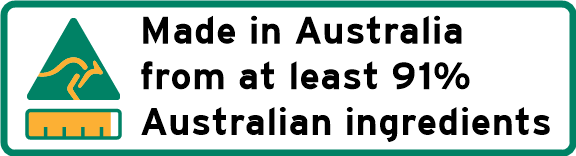 White Choc Macadamia Cookie & Nibbler - BakedWhite Choc Macadamia Cookie & Nibbler - BakedWhite Choc Macadamia Cookie & Nibbler - BakedWhite Choc Macadamia Cookie & Nibbler - BakedNutritional InformationNutritional information is taken on average quantities Individual product weights may varyServing Sizes: Cookies 35g & Nibblers 8.75gNutritional InformationNutritional information is taken on average quantities Individual product weights may varyServing Sizes: Cookies 35g & Nibblers 8.75gNutritional InformationNutritional information is taken on average quantities Individual product weights may varyServing Sizes: Cookies 35g & Nibblers 8.75gNutritional InformationNutritional information is taken on average quantities Individual product weights may varyServing Sizes: Cookies 35g & Nibblers 8.75gAverage Quantityper 8.75g ServingAverage Quantityper 35g ServingAverage Quantityper 100gEnergy [kJ/Cal]180/44730/1742090/500Protein [gm]Less than 11.95.5Fat, Total [gm]2.49.727.6  - Saturated [gm]1.24.914.1Carbohydrate [gm]4.819.154.5  - Sugars [gm]3.112.535.8Sodium [mg]2291259